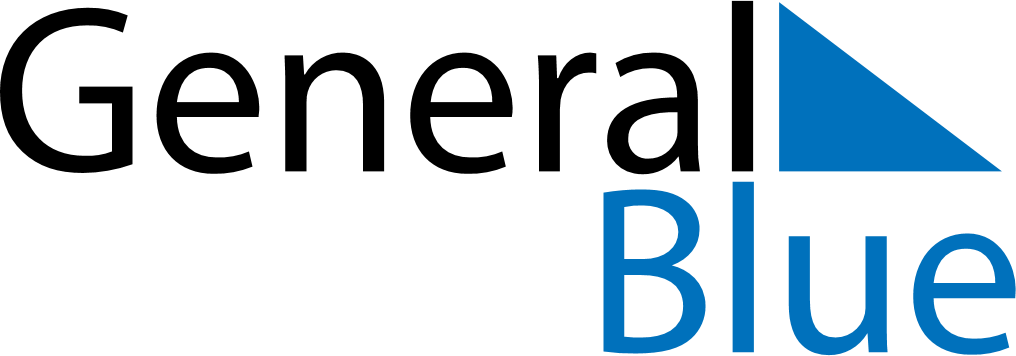 August 2024August 2024August 2024August 2024August 2024August 2024Yakeshi, Inner Mongolia, ChinaYakeshi, Inner Mongolia, ChinaYakeshi, Inner Mongolia, ChinaYakeshi, Inner Mongolia, ChinaYakeshi, Inner Mongolia, ChinaYakeshi, Inner Mongolia, ChinaSunday Monday Tuesday Wednesday Thursday Friday Saturday 1 2 3 Sunrise: 4:29 AM Sunset: 7:37 PM Daylight: 15 hours and 8 minutes. Sunrise: 4:30 AM Sunset: 7:36 PM Daylight: 15 hours and 5 minutes. Sunrise: 4:31 AM Sunset: 7:34 PM Daylight: 15 hours and 2 minutes. 4 5 6 7 8 9 10 Sunrise: 4:33 AM Sunset: 7:33 PM Daylight: 14 hours and 59 minutes. Sunrise: 4:34 AM Sunset: 7:31 PM Daylight: 14 hours and 56 minutes. Sunrise: 4:36 AM Sunset: 7:29 PM Daylight: 14 hours and 53 minutes. Sunrise: 4:37 AM Sunset: 7:28 PM Daylight: 14 hours and 50 minutes. Sunrise: 4:38 AM Sunset: 7:26 PM Daylight: 14 hours and 47 minutes. Sunrise: 4:40 AM Sunset: 7:24 PM Daylight: 14 hours and 44 minutes. Sunrise: 4:41 AM Sunset: 7:23 PM Daylight: 14 hours and 41 minutes. 11 12 13 14 15 16 17 Sunrise: 4:43 AM Sunset: 7:21 PM Daylight: 14 hours and 38 minutes. Sunrise: 4:44 AM Sunset: 7:19 PM Daylight: 14 hours and 35 minutes. Sunrise: 4:46 AM Sunset: 7:17 PM Daylight: 14 hours and 31 minutes. Sunrise: 4:47 AM Sunset: 7:16 PM Daylight: 14 hours and 28 minutes. Sunrise: 4:48 AM Sunset: 7:14 PM Daylight: 14 hours and 25 minutes. Sunrise: 4:50 AM Sunset: 7:12 PM Daylight: 14 hours and 22 minutes. Sunrise: 4:51 AM Sunset: 7:10 PM Daylight: 14 hours and 18 minutes. 18 19 20 21 22 23 24 Sunrise: 4:53 AM Sunset: 7:08 PM Daylight: 14 hours and 15 minutes. Sunrise: 4:54 AM Sunset: 7:06 PM Daylight: 14 hours and 12 minutes. Sunrise: 4:56 AM Sunset: 7:04 PM Daylight: 14 hours and 8 minutes. Sunrise: 4:57 AM Sunset: 7:02 PM Daylight: 14 hours and 5 minutes. Sunrise: 4:58 AM Sunset: 7:00 PM Daylight: 14 hours and 1 minute. Sunrise: 5:00 AM Sunset: 6:58 PM Daylight: 13 hours and 58 minutes. Sunrise: 5:01 AM Sunset: 6:57 PM Daylight: 13 hours and 55 minutes. 25 26 27 28 29 30 31 Sunrise: 5:03 AM Sunset: 6:55 PM Daylight: 13 hours and 51 minutes. Sunrise: 5:04 AM Sunset: 6:53 PM Daylight: 13 hours and 48 minutes. Sunrise: 5:06 AM Sunset: 6:51 PM Daylight: 13 hours and 44 minutes. Sunrise: 5:07 AM Sunset: 6:48 PM Daylight: 13 hours and 41 minutes. Sunrise: 5:09 AM Sunset: 6:46 PM Daylight: 13 hours and 37 minutes. Sunrise: 5:10 AM Sunset: 6:44 PM Daylight: 13 hours and 34 minutes. Sunrise: 5:11 AM Sunset: 6:42 PM Daylight: 13 hours and 30 minutes. 